Acceso (acceso.ku.edu)Unidad 6, AlmanaqueLas adaptaciones de Simón BolívarBolivar, una lucha admirable Demo | Caracol Internacional00:03[Música]00:05Querida loca mía:00:08El dolor de no haberte visto antes de00:10partir, no es más grande que el saberte00:12sin mi compañía y alejada de todo y de00:14todos. Tú, libertadora del libertador no00:18mereces terminar tus días así.00:20Mi gloria que no es nada sin tu compañía, te00:23reclama tu ausencia,00:25yo haciéndole coro digo: “¡cuánto te00:28extraño!”00:31No oirás más mis trémulos “te quiero” ni 00:33sentirás mis besos;00:35sin embargo nunca,00:37nunca, nunca dejaré de amarte.00:39[Música]00:51Caracol Televisión se enorgullece en00:54presentar01:01la historia jamás contada de01:06uno de los personajes más importantes de01:09la historia de la humanidad.01:13¡Somos americanos y el odio hacia los01:16españoles va a ser implacable y la01:18guerra va a ser a muerte, señores!01:24[Música]01:29Nunca hubo un hombre que se encargara de ese01:32muchacho.01:34¡Vamos, acompáñame! ¿Por qué no me habías informado que esto estaba pasando?01:43¡Claro que podía! ¡Mamá! Es mejor que estés lejos, Simón.01:48La muerte: ¡Mocoso altanero! ¿No le han01:52enseñado a respetar a sus mayores?01:53¿Respetarlo a usted? Si usted lo único que01:55quiere es quedarse con nuestra fortuna.01:58¿El profesor Rodríguez? Lo terminarán matando o02:00metiendo en un calabozo. ¿Es verdad que usted es02:03un conspirador? Profesor, ¿no sería02:05bueno tener a Simón Bolívar cerca a02:07nuestra causa revolucionaria? ¡Todos al ejército de Su Majestad!02:12¡Estos prisioneros han sido condenados al02:14exilio de por vida!02:17La crueldad de la corona española:02:19¿Alguien más no cree que la palabra del02:21rey es ley?02:28[Música] El amor:02:30Cuando mamá murió todo pasó tan rápido. Cada02:34uno sobrevivió como pudo. Lo mismo me pasó a mí,02:38hasta que lo conocí.02:40Nuestra familia, nuestra vida y nuestra02:44tierra. Regresó mi ilustre sobrino. Mi02:49amada esposa, María Teresa Rodríguez del02:51Toro.02:52Señora, mucho gusto. Hola03:00¡Ayúdenme!03:01[Música]03:04Y el dolor por la pérdida03:07lo llevaron a hacer de él,03:10un hombre con espíritu de acero.03:12Te aseguro que no quedará un soldado que 03:16no recuerde lo que hicieron sus hermanos en esa03:18montaña, sólo cubiertos de honor y calzados03:22con su valentía.03:24Un apasionado de la vida,03:28de la justicia. Nuestro único fin es la03:31libertad de América. Y esa libertad tiene que03:33estar por encima de los odios03:34personales.03:36Del amor. Je suis Manuela.03:42Bolívar,03:44¿cómo es? Es un hombre solo, sociable,03:49amable, ¡y la voz!03:52Amaneció. Dios y una dulce sensación de03:55nostalgia me hizo escribirte.03:58Estoy bordando el mapa de la Nueva Granada y04:01el camino de Bolívar.04:03Con este loco corazón que a pesar del04:06tiempo te siente, estaré velando por ti y04:08alejando los peligros que te puedan04:10perturbar. Y sabrás una vez más cuánto te04:14amo.04:15[Música]04:20Una megaproducción de Caracol Televisión04:22para el mundo.04:30Con cientos de actores de talla04:33internacional,04:36rodada en más de 300 escenarios04:39naturales.04:45Bolívar:04:47el hombre, el amante, el libertador.04:51[Música]This work is licensed under a 
Creative Commons Attribution-NonCommercial 4.0 International License.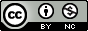 